24. NEDELJA MED LETOM»Vzradostiti in poveseliti pa se je bilo treba, ker je bil ta, tvoj brat, mrtev in je ožível, ker je bil izgubljen in je najden.«Še vedno povabljeni, da nam sledite na FB, IG ali TW.Kar je le mogoče, uredite po tel. 031 673 111, da se dogovorimo, sicer pa na voljo pred vsako sv. mašo eno uro v cerkvi (pogovor, spoved …) in po maši v zakristiji (tudi za prejem sv. maš itd. Uradne ure v župnijski pisarni so ob petkih od 15. – 18. ure. Pisarna se nahaja v Štefanovi (Šubičevi) hiši! Lahko prej pokličete!Urnik verouka bo znan v začetku tedna. Objavljen bo na spletni strani župnije in socialnih omrežjih. Skupaj z urnikom bomo objavili še pismo, ki ga prosimo preberite, da bomo razumeli potek in pomen verouka. »Vpisnica« k župnijski katehezi je že objavljena – natisnite jo in jo izpolnjeno v nedeljo k vpisu prinesite s seboj. Hvala obema ključarjem pri župnijski cerkvi in vsem možem, ki ste v tem tednu prenesli v prostore pod cerkvijo vse, kar lahko uporabimo vnaprej. Bili ste odlični. V tem tednu bo ekipa nadaljevana z montažo v učilnicah. Boglonaj že vnaprej!NAPOVED DOGODKOV: Priložnost za sv. poved ali pogovor vsak dan eno uro pred sv. mašo.Uradne ure so vsak petek od 15.-18. ure (v Šubičevi hiši).Priprava na krst otrok bo v petek, 16.9., ob 17h v dvorani pod cerkvijo. Podelitev krsta bo med mašo v nedeljo, 18.9. (ali v nedeljo, 25.9., po sv. maši). 17.9. je Stična mladih. Prijave preko messengerja za skupino ali neposredno pri župniku.VPIS k verouku, v nedeljo, 18.9. med mašama v dvorani.Katehetska nedelja (»začetek« verouka z blagoslovom šolskih torb) bo v nedeljo, 18. septembra ob 10h.Torek, 20. septembra ob 18h je srečanje izrednih delivcev obhajila.Torek, 20. septembra po maši je srečanje s ključarji (gospodarski svet).Torej, 27. septembra po maši je seja ŽPS.V nedeljo, 11.9., je ob 10h sv. maša na Volči!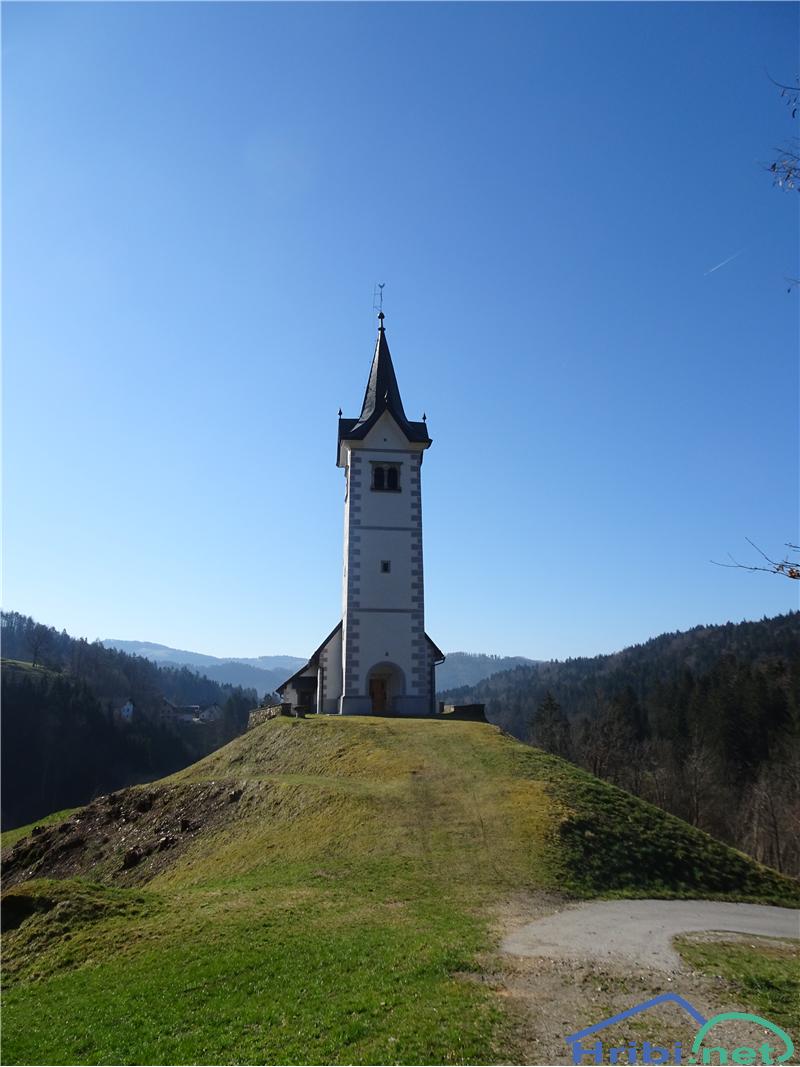 Foto: https://www.hribi.net/slika_pot/volca_malenski_vrh/446386DOBRODOŠLI!NED 11. 9.24. NEDELJA MED LETOM. Bonaventura, red.; Daniel, šk-op.07.0010.00Za faraneZa naše družinePo namenu - Smenj na Volči.PoljaneVOLČAPON12.9.Marijino ime; Tacijan, muč.19.001. + Viktor Stržinar, r.d.2. + Jožef JelovčanPoljaneTOR13.9.Janez Zlatousti, šk-uč.; Elidija, muč.19.00+ nečak GregorV čast Sv. Duhu za razsvetljenjePoljaneSRE14.9.POVIŠANJE SV. KRIŽA.; Albert, muč.19.0020.001. za Slovenijo po namenu2. na čast sv. AntonuSlavljenje Gospoda.PoljaneČET15.9.Žal. Mati Božja; Vrnitev Primorske, d.p.07.00Za zdravjeV dober namenPoljanePET16.9.Kornelij, pp. in Ciprijan, šk.,  muč.; Ljudmila, kn,17.0019.00Priprava na krst1. Janez in Rozalija Gantar ter Marinka 2. v zahvalo in priprošnjoPo maši češčenje Najsvetejšega.DvoranaPoljanePoljaneSOB17.9.Robert Bellarmino, šk-uč.; Lambert, muč.18.0019.0020.00Srečanje za ministrante+ Milan Kavčič+ Ivan DolenecPo maši češčenje Najsvetejšega.Srečanje za mlade v dvoraniPoljaneDvorana NED18.9.25. NEDELJA MED LETOM. Jožef Kupertinski, duh.; Irena, muč.07.00Po maši10.00Za faraneVpis k verouku (dvorana)+ Milan BogatajMed mašo krsti in blagoslov šolskih torbPoljaneDvoranaPoljane